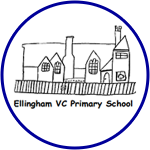 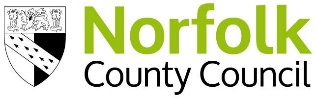 Request for Year 6 Child to Leave School UnaccompaniedThe school will not give permission for your child to leave school at the end of the day unless you complete and sign this form and it has been agreed by the Headteacher.Details of pupil:Surname………………………………..	Forename………………………………DECLARATIONI give permission for my child to leave school unaccompanied and I understand that I am responsible for my child.Signed………………………………			Date…………………..Relationship to pupil…………………………………….